附件1：县级非煤矿山生产安全事故应急响应流程图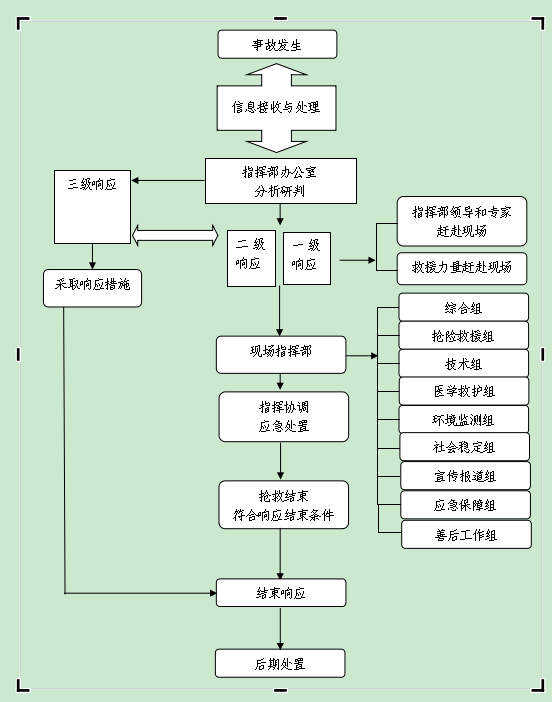 